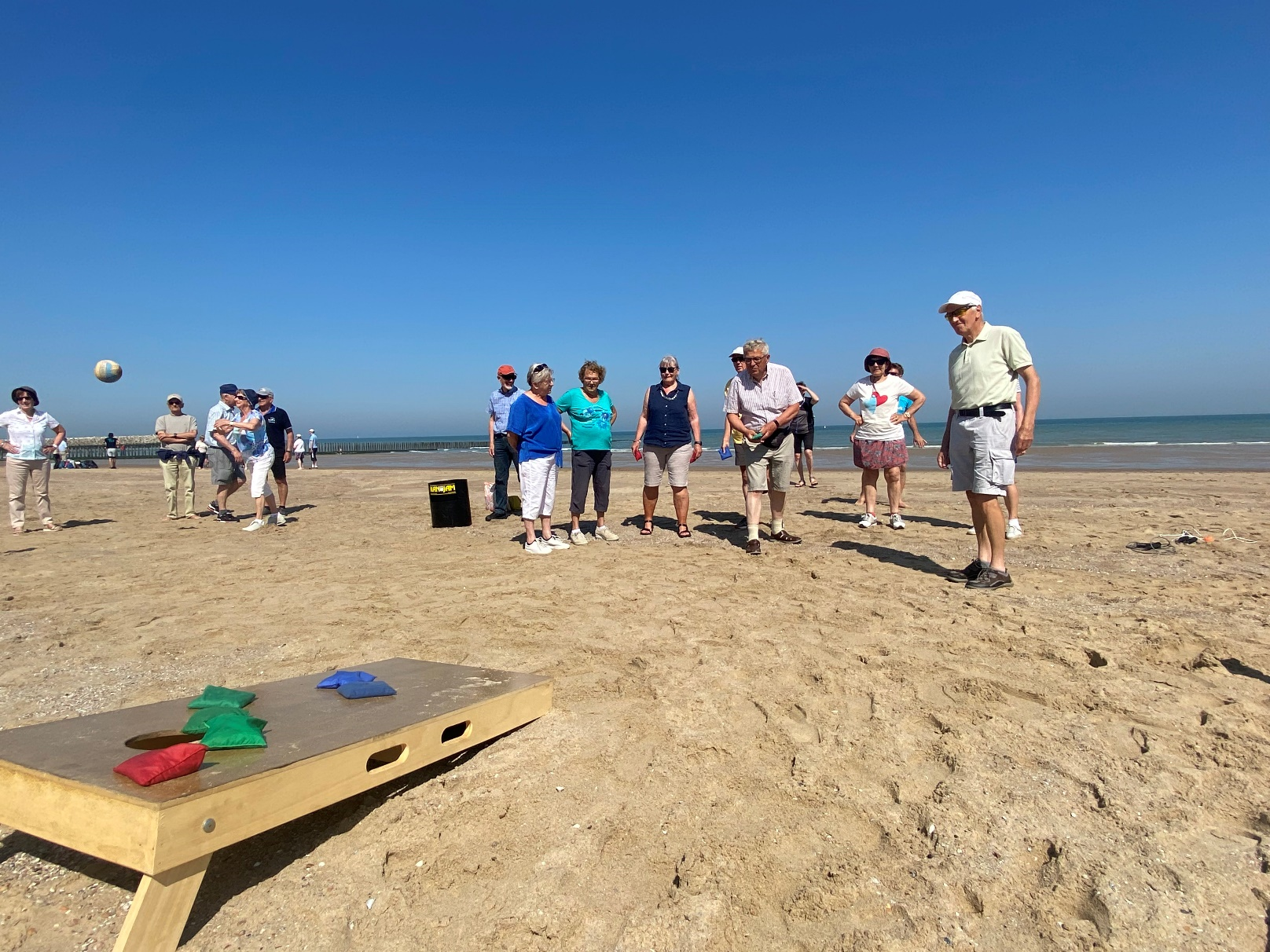 	Sportdag aan zee		Nieuwpoort - vrijdag 14 juni 2024	EEN SPORTIEVE UITSTAP NAAR ZEE 	voor 55+ers	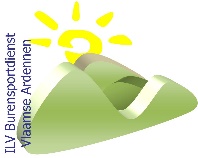 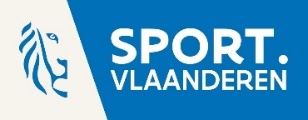 Programma  Rond 07.15u. à 7.45u.  Vertrek aan de sporthal van Kruishoutem, Woestijnestraat                                      (kort voor de sportdag ontvangt u nog het specifiek vertrekuur)  9u.				Briefing   9.30u. – 12u.		Start activiteiten deel 1  12.30u.-14.30u.		Middagmaal in hotel Sandeshoved  14.30u.			Briefing   15u. – 17.30u.		Start activiteiten deel 2  18u.				Terugkeer naar huisPrijs 		45,00 euro                                                                                                                       		(busvervoer, lunch, dessert, koffie, begeleiding sporten en verzekering) Kledij 			Aangepaste sportkledij voor op het strand, tijdens de wandeling  				of fietstocht (regenkledij).Inschrijven vóór 31 mei 2024 bij de sportdienst:  Woestijnestraat 13 - sport@kruisem.be – 09 383 62 31 INSCHRIJFSTROOK ‘SPORTDAG AAN ZEE’Naam…………………………………………………………………………………Adres…………………………………………………………………………………Tel……………………………………………………………………………………E-mail…………………………………………………………………………………Wenst in te schrijven voor…Betaling:O   Ik schrijf 45 euro pp vóór 7 juni op het rekeningnummer van de burensportdienst: BE51 7765 9360 7462 met vermelding: ‘Kruisem’ + 'naam deelnemer' + 'sportdag aan zee 2024’O   Ik bezorg 45 euro pp vóór 7 juni aan de sportdienst (sporthal Kruishoutem, Woestijnestraat 13)O   Ik betaal 45 euro pp cash op de dag zelf (14 juni) aan de sportverantwoordelijk van Kruisem.Voormiddag (maximaal 1 sport aanstippen)O Keuze 1 : Wandeling (± 8 km.)O Keuze 2 : Fietstocht (± 35 km. – elektrische fiets opgepast: plaatsen beperkt)O Keuze 3 :  Minigolf     Kubb OF   Petanque (keuze aanduiden)O Keuze 4 : Boottocht (havenrondvaart) + promenade wandeling (± 3km.)O Keuze 5 : Zoektocht met go-cartsMiddagmaalO Vis met groetjes en krokettenO Vol-au-vent met frietjes Namiddag (maximaal 1 sport aanstippen)O Keuze 1 : Wandeling (± 8 km.)O Keuze 2 : Fietstocht (± 35 km. – elektrische fiets opgepast: plaatsen beperkt )O Keuze 3 :  Minigolf     Kubb OF   Petanque (keuze aanduiden)O Keuze 4 : Boottocht (havenrondvaart) + promenade wandeling (± 3km.)O Keuze 5 : Zoektocht met go-carts